Colégio Nunes Moraes – Dedicação e CompromissoAtividade opcional de Matemática  - 4º ano  05/06Use o caderno para resolver as questões. Confira suas respostas pelo gabarito. Resolva as multiplicações e escreva os resultados na ordem decrescente.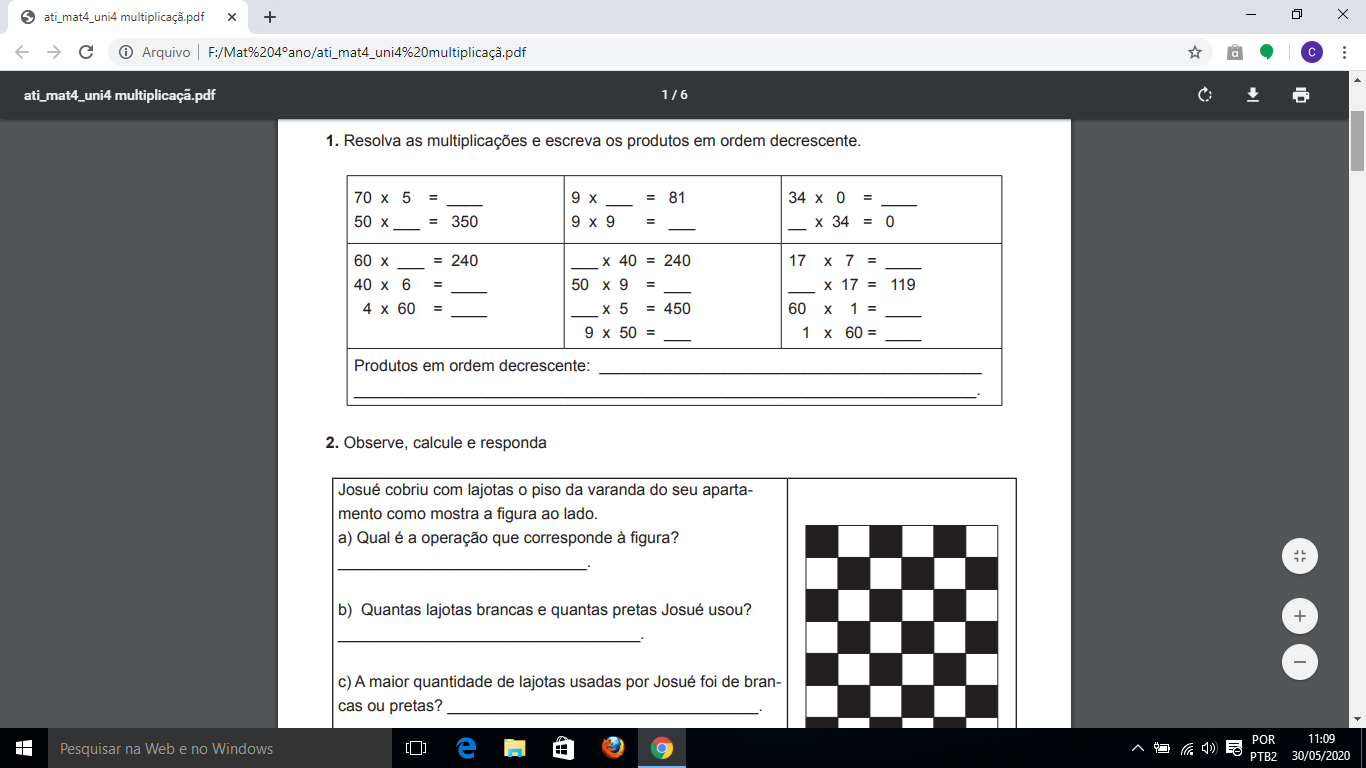  Grife a resposta impossível.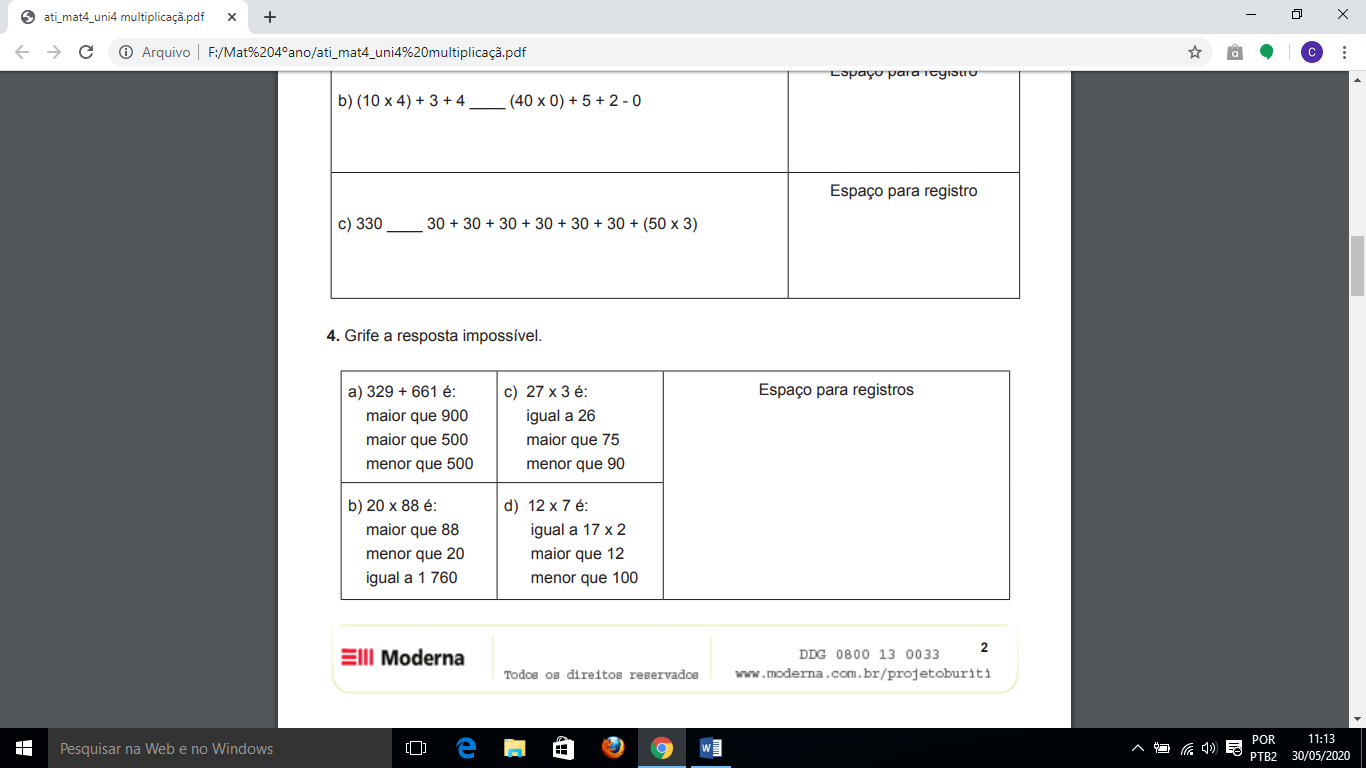 03) Observe e responda.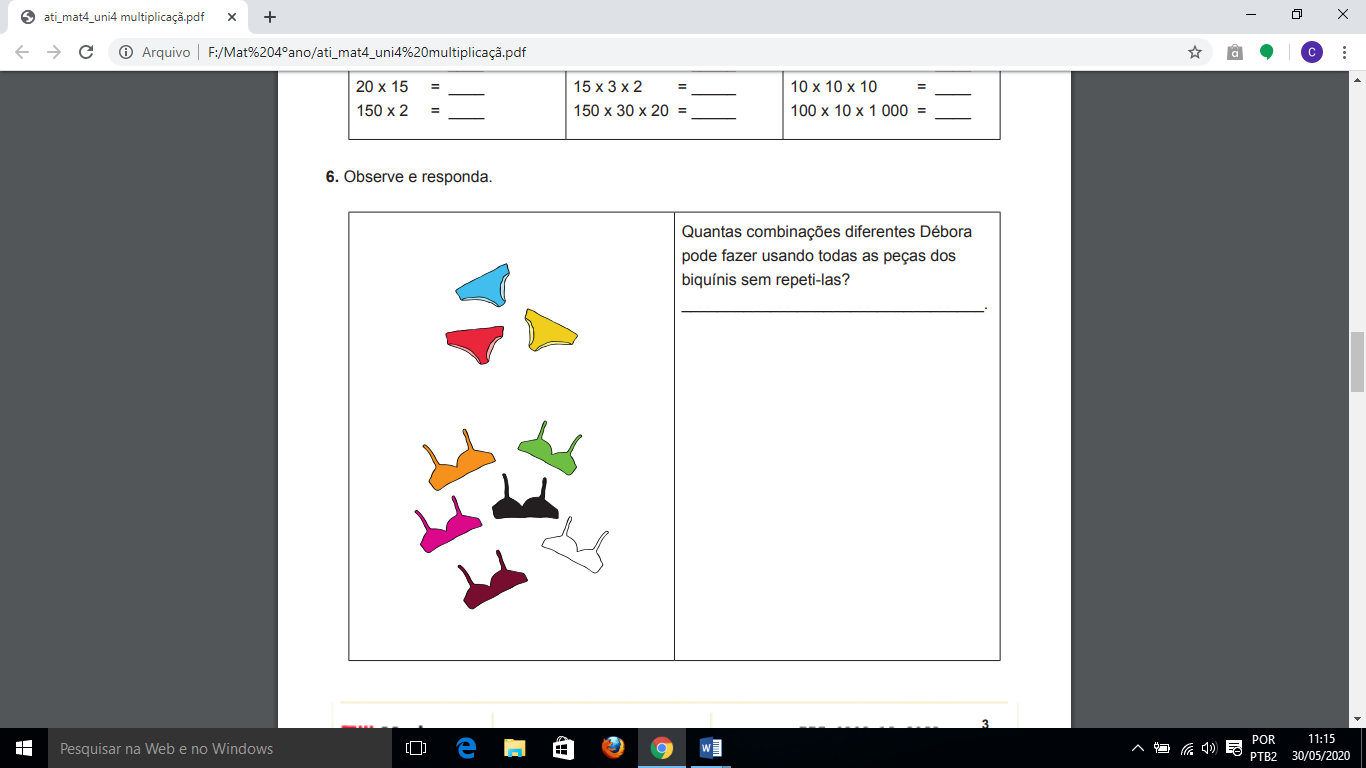 04) Observe a figura e escreva as multiplicações correspondentes.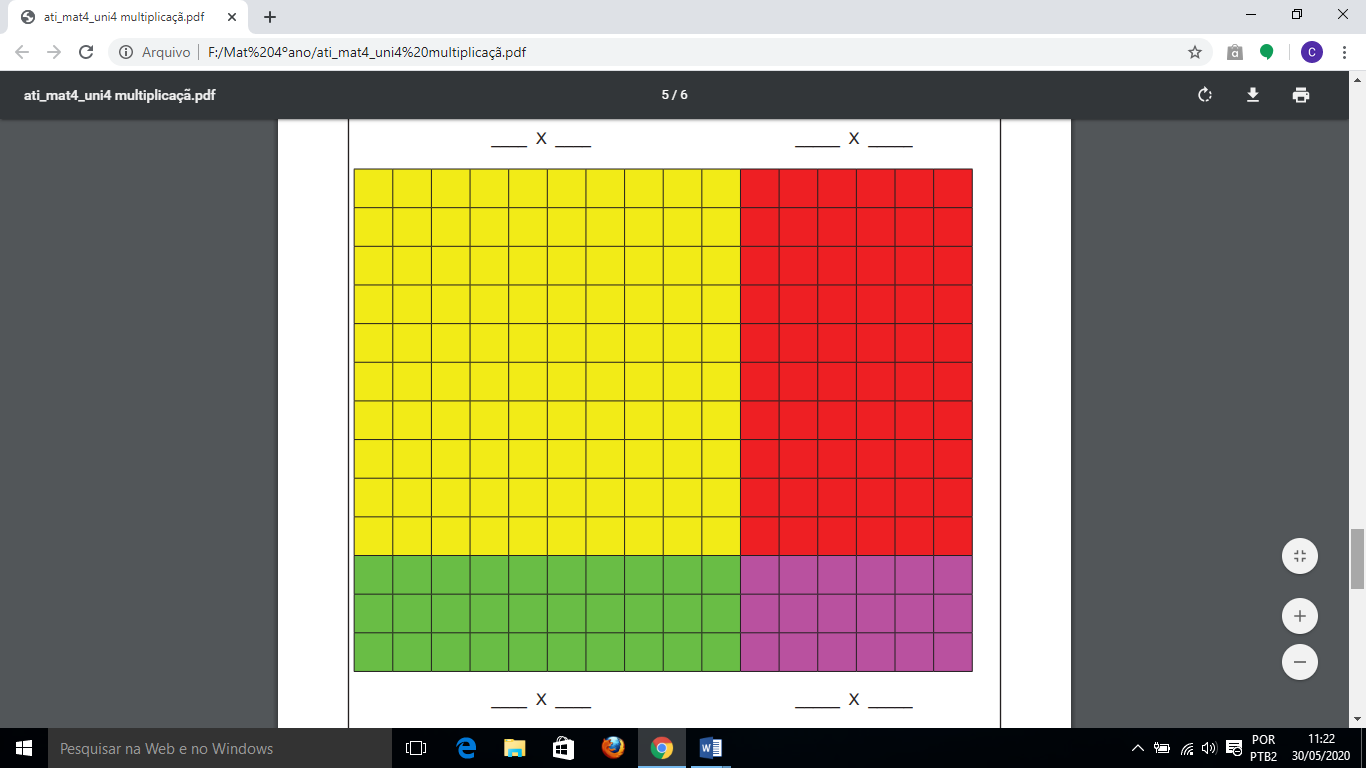 05) Complete com as colunas que estão faltando: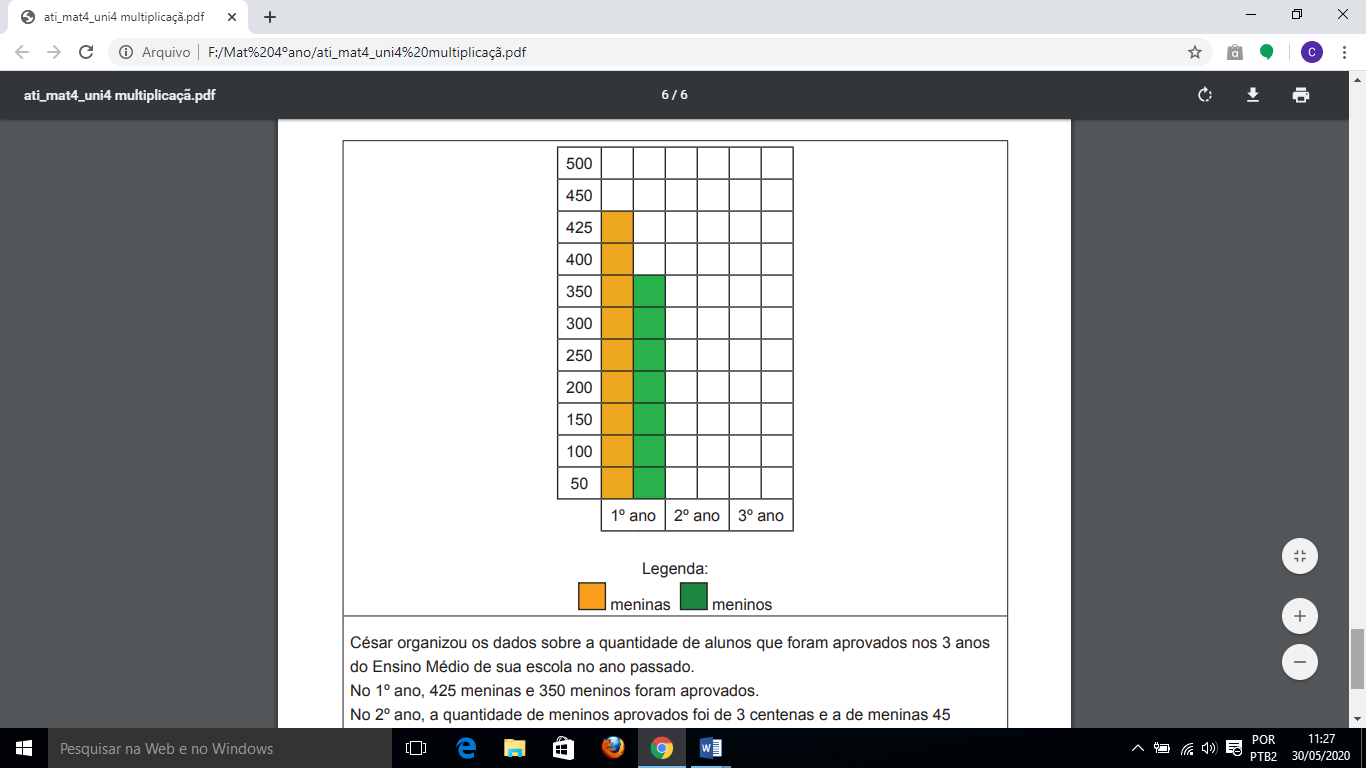 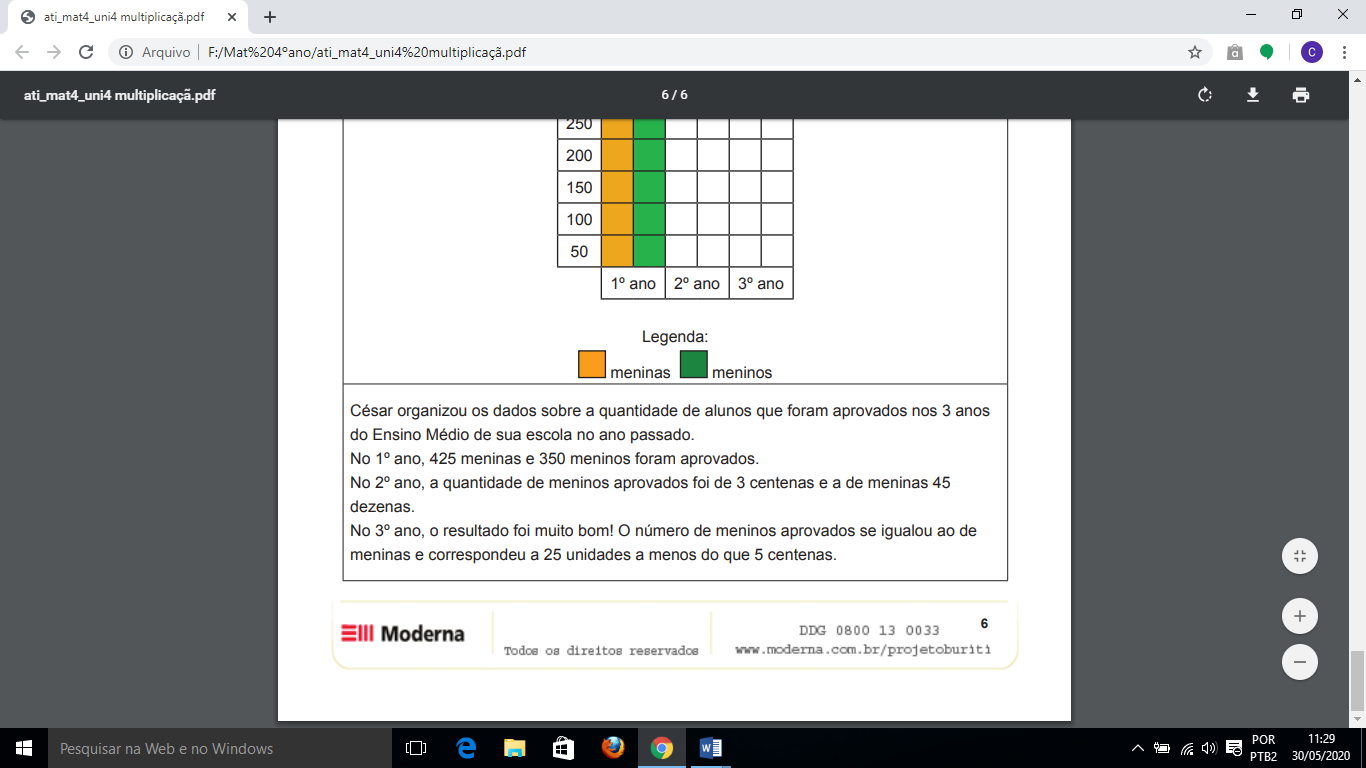 Querer não é puder. Mas estudar é fazer acontecer. Acredito em você.